"11"июнь2019й.                          №30                                "11" июня2019г.О назначении публичных слушанийВ соответствии со статьями29.4, 31 Градостроительного кодекса Российской Федерации, Уставом сельского поселения Аккузевский сельсовет муниципального района Илишевский район Республики Башкортостан, в целях соблюдения прав человека на благоприятные условия жизнедеятельности, прав и законных интересов правообладателей земельных участков и объектов капитального строительства ПОСТАНОВЛЯЮ:1. Назначить и провести публичные слушания по проекту «Правила землепользования и застройки сельского поселения Аккузевский сельсовет муниципального района Илишевский район Республики Башкортостан»15.07.2019 г. в 10.00 часов в здании Администрации сельского поселения Аккузевский сельсовет муниципального района Илишевский район Республики Башкортостан по адресу: Республика Башкортостан, Илишевский район,                            с. Аккузево, ул. Садовая, д. 7.2. Назначить и провести публичные слушания по проекту «Местные нормативы градостроительного проектирования сельского поселения Аккузевский сельсовет муниципального района Илишевский район Республики Башкортостан»19.08.2019 г. в 10.00 часов в здании Администрации сельского поселения Аккузевский сельсовет муниципального района Илишевский район Республики Башкортостан по адресу: Республика Башкортостан, Илишевский район, с. Аккузево, ул. Садовая, д. 7.3. Установить, что письменные предложения жителей сельского поселения Аккузевский сельсовет муниципального района Илишевский район Республики Башкортостан по проектам«Правила землепользования и застройки сельского поселения Аккузевский сельсовет муниципального района Илишевский район Республики Башкортостан», «Местные нормативы градостроительного проектирования сельского поселения Аккузевский сельсовет муниципального района Илишевский район Республики Башкортостан»направляются в Совет сельского поселения Аккузевский сельсовет муниципального района Илишевский район Республики Башкортостан по адресу: Республика Башкортостан, Илишевский район, с. Аккузево, ул. Садовая, д. 7, в течение месяца, начиная со дня официального опубликования настоящего постановленияна официальном сайте сельского поселения Аккузевский сельсовет муниципального района Илишевский район Республики Башкортостан в сети «Интернет».4. Опубликовать проекты«Правила землепользования и застройки сельского поселения Аккузевский сельсовет муниципального района Илишевский район Республики Башкортостан», «Местные нормативы градостроительного проектирования сельского поселения Аккузевский сельсовет муниципального района Илишевский район Республики Башкортостан» на официальном сайте сельского поселения Аккузевский сельсовет муниципального района Илишевский район Республики Башкортостан в сети «Интернет».5. Организацию и проведение публичных слушаний возложить на Комиссию по проведению публичных слушаний.6. Опубликовать заключение о результатах публичных слушанийна официальном сайте сельского поселения Аккузевский  сельсовет муниципального района Илишевский район Республики Башкортостан в сети «Интернет».7. Опубликовать настоящее постановление на официальном сайте сельского поселения Аккузевский сельсовет муниципального района Илишевский район Республики Башкортостан в сети «Интернет».8. Контроль по исполнению настоящего постановления оставляю за собой.Глава СПАккузевский сельсовет                                         В.Р.АхметьяновАККУЗ АУЫЛ СОВЕТЫАУЫЛ БИЛӘМӘhЕ СОВЕТЫМУНИЦИПАЛЬ РАЙОНЫНЫН ИЛЕШ РАЙОНЫ БАШКОРТОСТАН РЕСПУБЛИКАhЫ(Аккуз ауыл советы биләмәhе советы Илеш районы Башкортостан Республикаhы)АККУЗ АУЫЛ СОВЕТЫАУЫЛ БИЛӘМӘhЕ СОВЕТЫМУНИЦИПАЛЬ РАЙОНЫНЫН ИЛЕШ РАЙОНЫ БАШКОРТОСТАН РЕСПУБЛИКАhЫ(Аккуз ауыл советы биләмәhе советы Илеш районы Башкортостан Республикаhы)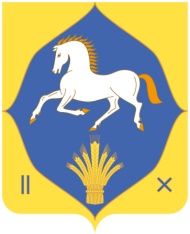 СОВЕТ СЕЛЬСКОГО ПОСЕЛЕНИЯ
АККУЗЕВСКИЙ СЕЛЬСОВЕТМУНИЦИПАЛЬНОГО РАЙОНА ИЛИШЕВСКИЙ РАЙОН РЕСПУБЛИКИ БАШКОРТОСТАН(Совет Аккузевского сельсовета Илишевского района Республики Башкортостан)СОВЕТ СЕЛЬСКОГО ПОСЕЛЕНИЯ
АККУЗЕВСКИЙ СЕЛЬСОВЕТМУНИЦИПАЛЬНОГО РАЙОНА ИЛИШЕВСКИЙ РАЙОН РЕСПУБЛИКИ БАШКОРТОСТАН(Совет Аккузевского сельсовета Илишевского района Республики Башкортостан)СОВЕТ СЕЛЬСКОГО ПОСЕЛЕНИЯ
АККУЗЕВСКИЙ СЕЛЬСОВЕТМУНИЦИПАЛЬНОГО РАЙОНА ИЛИШЕВСКИЙ РАЙОН РЕСПУБЛИКИ БАШКОРТОСТАН(Совет Аккузевского сельсовета Илишевского района Республики Башкортостан)КАРАР	КАРАР	КАРАР	ПОСТАНОВЛЕНИЕПОСТАНОВЛЕНИЕ